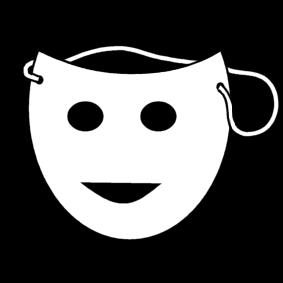 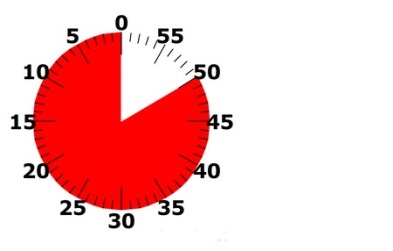 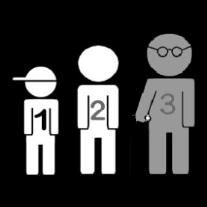 In het vliegtuigIn het vliegtuigIn het vliegtuigEindtermenET 3.5 De leerlingen kunnen ervaringen, gevoelens, ideeën, fantasieën uiten in spel.Leerplandoelen VVKBaODRAMA 3.6 Kinderen zijn verwonderd over de uitdrukkingsmogelijkheden bij dramatisch spel.Dat houdt in dat ze zich inleven in de wijze waarop anderen gestalte geven aan een spelsituatie.4.1 Kinderen brengen waardering op voor het dramatisch spel van anderen.Dat houdt in dat ze waardering opbrengen voor de manier waarop een bepaald idee of personage, een bepaalde gebeurtenis of omstandigheid wordt gedramatiseerd.6.1 Kinderen leven zich in een ding, een idee, een personage, een gebeurtenis of een omstandigheid in.Dat houdt in dat ze zich inleven in een ding, een idee, een personage, een gebeurtenis of een omstandigheid uit de werkelijkheid of uit een verteld of voorgelezen verhaal en dat al spelend vormgeven.7. Kinderen ontwikkelen hun speeldurf.Dat houdt in dat ze:- 7.3 durven improviseren door in te spelen op onvoorziene situaties.- 7.4 tijdens het spel met een eigen expressiestijl durven inspelen op ervaringen, gevoelens, ideeën en fantasieën van anderen.GO! derde graad: 3.2 (b), 3.6 (a-b)OVSG Leerlijn basisvoorwaarden1.3, 1.11, 1.18LesdoelenDe leerlingen kunnen zich inleven in een personage door verschillende handelingen op karakteristieke wijze uit te voeren.De leerlingen kunnen zonder spreken een aantal handeling uitbeelden (zich verplaatsen, kleren passen, iets eten).De leerlingen kunnen zonder spreken een voorwerp ‘beschrijven’.De leerlingen kunnen inspelen op een onverwachte situatie die een andere leerling uitbeeldt.EindtermenET 3.5 De leerlingen kunnen ervaringen, gevoelens, ideeën, fantasieën uiten in spel.Leerplandoelen VVKBaODRAMA 3.6 Kinderen zijn verwonderd over de uitdrukkingsmogelijkheden bij dramatisch spel.Dat houdt in dat ze zich inleven in de wijze waarop anderen gestalte geven aan een spelsituatie.4.1 Kinderen brengen waardering op voor het dramatisch spel van anderen.Dat houdt in dat ze waardering opbrengen voor de manier waarop een bepaald idee of personage, een bepaalde gebeurtenis of omstandigheid wordt gedramatiseerd.6.1 Kinderen leven zich in een ding, een idee, een personage, een gebeurtenis of een omstandigheid in.Dat houdt in dat ze zich inleven in een ding, een idee, een personage, een gebeurtenis of een omstandigheid uit de werkelijkheid of uit een verteld of voorgelezen verhaal en dat al spelend vormgeven.7. Kinderen ontwikkelen hun speeldurf.Dat houdt in dat ze:- 7.3 durven improviseren door in te spelen op onvoorziene situaties.- 7.4 tijdens het spel met een eigen expressiestijl durven inspelen op ervaringen, gevoelens, ideeën en fantasieën van anderen.GO! derde graad: 3.2 (b), 3.6 (a-b)OVSG Leerlijn basisvoorwaarden1.3, 1.11, 1.18LesdoelenDe leerlingen kunnen zich inleven in een personage door verschillende handelingen op karakteristieke wijze uit te voeren.De leerlingen kunnen zonder spreken een aantal handeling uitbeelden (zich verplaatsen, kleren passen, iets eten).De leerlingen kunnen zonder spreken een voorwerp ‘beschrijven’.De leerlingen kunnen inspelen op een onverwachte situatie die een andere leerling uitbeeldt.EindtermenET 3.5 De leerlingen kunnen ervaringen, gevoelens, ideeën, fantasieën uiten in spel.Leerplandoelen VVKBaODRAMA 3.6 Kinderen zijn verwonderd over de uitdrukkingsmogelijkheden bij dramatisch spel.Dat houdt in dat ze zich inleven in de wijze waarop anderen gestalte geven aan een spelsituatie.4.1 Kinderen brengen waardering op voor het dramatisch spel van anderen.Dat houdt in dat ze waardering opbrengen voor de manier waarop een bepaald idee of personage, een bepaalde gebeurtenis of omstandigheid wordt gedramatiseerd.6.1 Kinderen leven zich in een ding, een idee, een personage, een gebeurtenis of een omstandigheid in.Dat houdt in dat ze zich inleven in een ding, een idee, een personage, een gebeurtenis of een omstandigheid uit de werkelijkheid of uit een verteld of voorgelezen verhaal en dat al spelend vormgeven.7. Kinderen ontwikkelen hun speeldurf.Dat houdt in dat ze:- 7.3 durven improviseren door in te spelen op onvoorziene situaties.- 7.4 tijdens het spel met een eigen expressiestijl durven inspelen op ervaringen, gevoelens, ideeën en fantasieën van anderen.GO! derde graad: 3.2 (b), 3.6 (a-b)OVSG Leerlijn basisvoorwaarden1.3, 1.11, 1.18LesdoelenDe leerlingen kunnen zich inleven in een personage door verschillende handelingen op karakteristieke wijze uit te voeren.De leerlingen kunnen zonder spreken een aantal handeling uitbeelden (zich verplaatsen, kleren passen, iets eten).De leerlingen kunnen zonder spreken een voorwerp ‘beschrijven’.De leerlingen kunnen inspelen op een onverwachte situatie die een andere leerling uitbeeldt.Materiaal (voor 20 leerlingen)- vliegtuigtickets- voorwerp om het signaal van de omroeper mee aan te duiden- 20 stoelen in de wachtzaal- 10 stoelen in het vliegtuigMateriaal (voor 20 leerlingen)- vliegtuigtickets- voorwerp om het signaal van de omroeper mee aan te duiden- 20 stoelen in de wachtzaal- 10 stoelen in het vliegtuigMateriaal (voor 20 leerlingen)- vliegtuigtickets- voorwerp om het signaal van de omroeper mee aan te duiden- 20 stoelen in de wachtzaal- 10 stoelen in het vliegtuigMaak op voorhand de tickets klaar door er de namen van de leerlingen op te schrijven.Wanneer je meer of minder dan 20 leerlingen hebt, zal je de opdrachten lichtjes moeten aanpassen.Stel voor het begin van de les de stoelen in het vliegtuig en in de wachtzaal op.Op elke stoel in het vliegtuig komt een nummer en een letter.Naar de luchthaven (10 minuten)Geef elk leerling een persoonlijk vliegtuigticket.De leerlingen kijken wat hun rol is. Tijdens deze fase hebben ze enkel de algemene informatie over hun personage nodig. Duid die op voorhand aan in kleur. De rest van de les blijven ze in de rol van dit personage.Verzamel de leerlingen op een lijn.Vertel hen dat ze op reis gaan met het vliegtuig, maar dat ze bijna te laat zijn.Ze moeten nog alle koffers nemen en naar het vliegveld gaan.De leerlingen voeren al deze handelingen in stilte uit.- Ze tonen duidelijk welke koffers ze meenemen (groot, klein, zwaar, met iets gevaarlijk erin …)- Ze tonen met welk vervoersmiddel ze zich verplaatsen.Alle leerlingen gaan in de wachtzaal zitten.In de wachtzaal (15 minuten)Laat een signaal horen dat aangeeft dat een oproeper een mededeling zal doen.Aandacht, aandacht. De vluchten naar Canada en Vietnam hebben 10 minuten vertraging. Bedankt voor uw begrip.Geef korte bijkomende opdrachten (zelf aan te vullen).- Toon een voorwerp uit je valies aan de persoon naast je.Deze spreekt een andere taal. Je kunt dus niets zeggen.Je buur probeert te raden welk voorwerp je vasthebt.- Idem als de vorige opdracht.Deze keer toon je geen voorwerp, maar leg je uit waarom je op reis gaat.- Dames en heren, graag even uw aandacht voor volgend bericht. Aan de winkel van Prada worden gratis kledingstukken uitgedeeld voor de passagiers van Air Canadian.- Dames en heren, graag even uw aandacht voor volgend bericht. Aan de stand van Vietnam Airlines wordt een gratis maaltijd uitgedeeld. Hun passagiers kunnen hier een bordje met inktvis, zeewier en rijst gaan halen. Eetstokjes inbegrepen.- ...Op het vliegtuig (25 minuten)Passagiers voor de vlucht van Vietnam Airlines worden vriendelijk verzocht zich naar de incheckbalie te begeven. Het vliegtuig stijgt zo dadelijk op.Vertel de leerlingen dat ze vanaf dit moment alles moeten doen wat op hun ticket staan.De andere leerlingen observeren het vliegtuig. Ze moeten nadien in staat zijn te vertellen wat er gebeurde.Tien leerlingen gaan naar het vliegtuig.Ze voeren de opdrachten op hun ticket uit.De anderen kijken wat er gebeurt.Nadien volgt een korte nabespreking:- Wie is wie?- Is de ketting geslaagd? Volgde alles vlot op elkaar?- Hoe komt het dat de ketting soms stopte?Dan is het de beurt aan het andere vliegtuig.Wanneer er nog tijd over is, kan je de ketting opnieuw laten spelen. Maak op voorhand de tickets klaar door er de namen van de leerlingen op te schrijven.Wanneer je meer of minder dan 20 leerlingen hebt, zal je de opdrachten lichtjes moeten aanpassen.Stel voor het begin van de les de stoelen in het vliegtuig en in de wachtzaal op.Op elke stoel in het vliegtuig komt een nummer en een letter.Naar de luchthaven (10 minuten)Geef elk leerling een persoonlijk vliegtuigticket.De leerlingen kijken wat hun rol is. Tijdens deze fase hebben ze enkel de algemene informatie over hun personage nodig. Duid die op voorhand aan in kleur. De rest van de les blijven ze in de rol van dit personage.Verzamel de leerlingen op een lijn.Vertel hen dat ze op reis gaan met het vliegtuig, maar dat ze bijna te laat zijn.Ze moeten nog alle koffers nemen en naar het vliegveld gaan.De leerlingen voeren al deze handelingen in stilte uit.- Ze tonen duidelijk welke koffers ze meenemen (groot, klein, zwaar, met iets gevaarlijk erin …)- Ze tonen met welk vervoersmiddel ze zich verplaatsen.Alle leerlingen gaan in de wachtzaal zitten.In de wachtzaal (15 minuten)Laat een signaal horen dat aangeeft dat een oproeper een mededeling zal doen.Aandacht, aandacht. De vluchten naar Canada en Vietnam hebben 10 minuten vertraging. Bedankt voor uw begrip.Geef korte bijkomende opdrachten (zelf aan te vullen).- Toon een voorwerp uit je valies aan de persoon naast je.Deze spreekt een andere taal. Je kunt dus niets zeggen.Je buur probeert te raden welk voorwerp je vasthebt.- Idem als de vorige opdracht.Deze keer toon je geen voorwerp, maar leg je uit waarom je op reis gaat.- Dames en heren, graag even uw aandacht voor volgend bericht. Aan de winkel van Prada worden gratis kledingstukken uitgedeeld voor de passagiers van Air Canadian.- Dames en heren, graag even uw aandacht voor volgend bericht. Aan de stand van Vietnam Airlines wordt een gratis maaltijd uitgedeeld. Hun passagiers kunnen hier een bordje met inktvis, zeewier en rijst gaan halen. Eetstokjes inbegrepen.- ...Op het vliegtuig (25 minuten)Passagiers voor de vlucht van Vietnam Airlines worden vriendelijk verzocht zich naar de incheckbalie te begeven. Het vliegtuig stijgt zo dadelijk op.Vertel de leerlingen dat ze vanaf dit moment alles moeten doen wat op hun ticket staan.De andere leerlingen observeren het vliegtuig. Ze moeten nadien in staat zijn te vertellen wat er gebeurde.Tien leerlingen gaan naar het vliegtuig.Ze voeren de opdrachten op hun ticket uit.De anderen kijken wat er gebeurt.Nadien volgt een korte nabespreking:- Wie is wie?- Is de ketting geslaagd? Volgde alles vlot op elkaar?- Hoe komt het dat de ketting soms stopte?Dan is het de beurt aan het andere vliegtuig.Wanneer er nog tijd over is, kan je de ketting opnieuw laten spelen. Maak op voorhand de tickets klaar door er de namen van de leerlingen op te schrijven.Wanneer je meer of minder dan 20 leerlingen hebt, zal je de opdrachten lichtjes moeten aanpassen.Stel voor het begin van de les de stoelen in het vliegtuig en in de wachtzaal op.Op elke stoel in het vliegtuig komt een nummer en een letter.Naar de luchthaven (10 minuten)Geef elk leerling een persoonlijk vliegtuigticket.De leerlingen kijken wat hun rol is. Tijdens deze fase hebben ze enkel de algemene informatie over hun personage nodig. Duid die op voorhand aan in kleur. De rest van de les blijven ze in de rol van dit personage.Verzamel de leerlingen op een lijn.Vertel hen dat ze op reis gaan met het vliegtuig, maar dat ze bijna te laat zijn.Ze moeten nog alle koffers nemen en naar het vliegveld gaan.De leerlingen voeren al deze handelingen in stilte uit.- Ze tonen duidelijk welke koffers ze meenemen (groot, klein, zwaar, met iets gevaarlijk erin …)- Ze tonen met welk vervoersmiddel ze zich verplaatsen.Alle leerlingen gaan in de wachtzaal zitten.In de wachtzaal (15 minuten)Laat een signaal horen dat aangeeft dat een oproeper een mededeling zal doen.Aandacht, aandacht. De vluchten naar Canada en Vietnam hebben 10 minuten vertraging. Bedankt voor uw begrip.Geef korte bijkomende opdrachten (zelf aan te vullen).- Toon een voorwerp uit je valies aan de persoon naast je.Deze spreekt een andere taal. Je kunt dus niets zeggen.Je buur probeert te raden welk voorwerp je vasthebt.- Idem als de vorige opdracht.Deze keer toon je geen voorwerp, maar leg je uit waarom je op reis gaat.- Dames en heren, graag even uw aandacht voor volgend bericht. Aan de winkel van Prada worden gratis kledingstukken uitgedeeld voor de passagiers van Air Canadian.- Dames en heren, graag even uw aandacht voor volgend bericht. Aan de stand van Vietnam Airlines wordt een gratis maaltijd uitgedeeld. Hun passagiers kunnen hier een bordje met inktvis, zeewier en rijst gaan halen. Eetstokjes inbegrepen.- ...Op het vliegtuig (25 minuten)Passagiers voor de vlucht van Vietnam Airlines worden vriendelijk verzocht zich naar de incheckbalie te begeven. Het vliegtuig stijgt zo dadelijk op.Vertel de leerlingen dat ze vanaf dit moment alles moeten doen wat op hun ticket staan.De andere leerlingen observeren het vliegtuig. Ze moeten nadien in staat zijn te vertellen wat er gebeurde.Tien leerlingen gaan naar het vliegtuig.Ze voeren de opdrachten op hun ticket uit.De anderen kijken wat er gebeurt.Nadien volgt een korte nabespreking:- Wie is wie?- Is de ketting geslaagd? Volgde alles vlot op elkaar?- Hoe komt het dat de ketting soms stopte?Dan is het de beurt aan het andere vliegtuig.Wanneer er nog tijd over is, kan je de ketting opnieuw laten spelen. 